mber 2019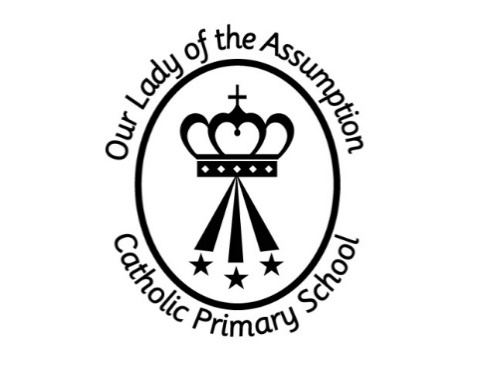 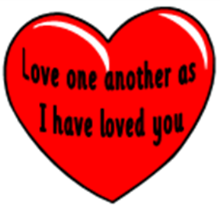 17th January 2020Dear Parents, Carers, Children and GovernorsYear 1 – Castles DayYear 1 had a lovely Friday as they launched their Castles Topic.  They had the chance to dress as knights and princesses, learn a medieval dance and have a medieval banquet.  Thank you to Miss Punch for organising such a great day.ParkingI am pleased to say that since we introduced the new way for children to come into school in the morning, parking issues on Hawthorn Lane have eased slightly.  However, can I still ask you to be considerate when parking so that pedestrians and families with pushchairs are not blocked on the pavement.Alton CastleIf your child is currently in Year 4, please make sure that you return the reply slip by Friday 24th January.Y5/Y6 Sports Hall AthleticsWell done to all of the Year 5 and Year 6 pupils who represented the school brilliantly at the Sports Hall Athletics competition.  They all really enjoyed taking part and were delighted to come second.After School Football ClubsThe year’s 3 & 4 Football and the football team’s training will not be on on Thursday 23rd due to staff training.Music appreciationNext week's singer is Tina Turner.Song examples - Proud Mary, Simple the best, Nut bush City Limits, River Deep Mountain HighTina Turner (born November 26, 1939) is an American-Swiss singer and actress. Originally from the United States, she became a Swiss citizen in 2013. Turner rose to prominence as part of the Ike & Tina Turner Revue before launching a successful career as a solo performer. One of the best-selling recording artists of all time, she has been referred to as The Queen of Rock 'n' Roll and has sold more than 200 million records worldwide. Turner is noted for her energetic stage presence, powerful vocals, and career longevity.Pupils arriving lateIf your child arrives after the gate is closed at 8.55am they must be accompanied to the office by an adult who can then sign them in.  This is important to ensure that the children are safely in school.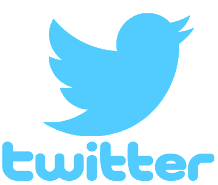 TwitterOur Lady's is keen to share all the exciting things we do with our families and wider community.  If you don't do so already, please follow us on Twitter @OLACoventry.School LotteryJust 1 day to go until our first School Lottery Draw! Have you purchased your ticket yet? Help us reach the 50 ticket target set to all schools and be in with the chance to WIN a Family FITBIT Bundlehttps://www.yourschoollottery.co.uk/lottery/school/our-lady-of-the-assumption-primary-school-Coventry Remember you need to purchase a ticket to be in with a chance to win, 12 people have registered online but not purchased. If you have any queries please contact the PTA via their email: pta@ourlady.coventry.sch.uk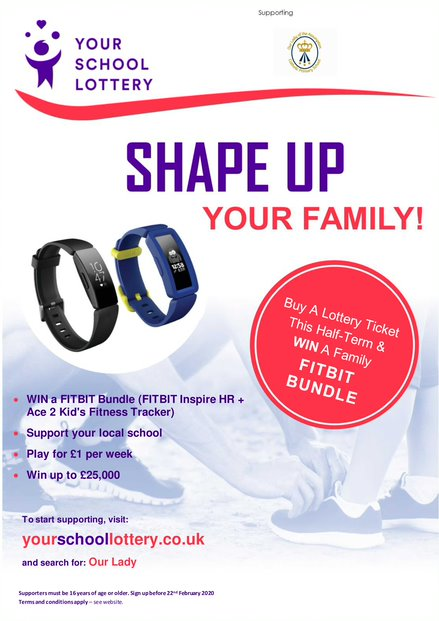 Diary DatesParish Mass TimesOur Lady of the Assumption:Saturday 4.30pmSunday 11amSt John Vianney:Saturday 6pmSunday 9.30amStars of the Week!Stars of the Week!AttendanceAttendanceReceptionLena P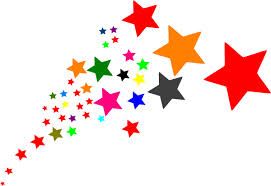 Well done to all the Stars of the Week who all enjoyed Hot Chocolate Friday with Mrs Askew.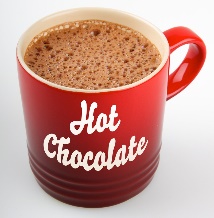 Reception95.3%Year 1Riley-Rhys MWell done to all the Stars of the Week who all enjoyed Hot Chocolate Friday with Mrs Askew.Year 197.7%Year 2Miles OWell done to all the Stars of the Week who all enjoyed Hot Chocolate Friday with Mrs Askew.Year 290.3%Year 3Delina SWell done to all the Stars of the Week who all enjoyed Hot Chocolate Friday with Mrs Askew.Year 392.1%Year 4Scarlett HWell done to all the Stars of the Week who all enjoyed Hot Chocolate Friday with Mrs Askew.Year 496.3%Year 5Adalia KWell done to all the Stars of the Week who all enjoyed Hot Chocolate Friday with Mrs Askew.Year 592.4%Year 6James SWell done to all the Stars of the Week who all enjoyed Hot Chocolate Friday with Mrs Askew.Year 694.1%Mrs AskewLotanna AWell done to all the Stars of the Week who all enjoyed Hot Chocolate Friday with Mrs Askew.Mrs LucasBeauTuesday 21st January 2020Mental Health Parent Workshop 9am31st January 'Feel Good Friday'31st January Year 2 Class Assembly